ПОСТАНОВЛЕНИЕ№  20 а от 30.03 2016 годаОб утверждении Перечня должностей муниципальной службы/руководителей муниципальных учреждений, при назначении                               на которые граждане и при замещении которых муниципальные служащие/руководители муниципальных учреждений обязаны представлять сведения о своих доходах, расходах, об имуществе                                и обязательствах имущественного характера, а также сведения о доходах, расходах, об имуществе и обязательствах имущественного характера своих супруги (супруга) и несовершеннолетних детейВ соответствии с ч. 1 ст. 17 Федерального закона от 06.10.2003 г.             № 131-ФЗ «Об общих принципах организации местного самоуправления                 в Российской Федерации» и ст. 8, 8.1, 12 Федерального закона                                                   от 25.12.2008 г. № 273-ФЗ «О противодействии коррупции», Администрация сельского поселения Канзафаровский сельсовет муниципального района Зилаирский район Республики Башкортостан:ПОСТАНОВЛЯЕТ:Утвердить:1.1.	Перечень должностей муниципальной службы Администрации сельского поселения Канзафаровский сельсовет муниципального района Зилаирский район, при назначении на которые граждане и при замещении которых муниципальные служащие, обязаны представлять сведения о своих доходах, расходах, об имуществе                                     и обязательствах имущественного характера, а также сведения о доходах, расходах, об имуществе и обязательствах имущественного характера своих супруги (супруга) и несовершеннолетних детей (Приложение № 1).1.2.	Перечень должностей руководителей муниципальных учреждений сельского поселения Канзафаровский сельсовет муниципального района Зилаирский район, при назначении на которые граждане и при замещении которых руководители муниципальных учреждений, обязаны представлять сведения о своих доходах, расходах,               об имуществе и обязательствах имущественного характера, а также сведения о доходах, расходах, об имуществе и обязательствах имущественного характера своих супруги (супруга) и несовершеннолетних детей (Приложение № 2).Управляющему делами сельского поселения Канзафаровский сельсовет ознакомить заинтересованных муниципальных служащих               с перечнем, предусмотренным пунктом 1.1. настоящего постановления.Управляющему делами сельского поселения Канзафаровский сельсовет ознакомить заинтересованных руководителей муниципальных учреждений с перечнем, предусмотренным пунктом 1.2. настоящего постановления.Контроль над исполнением данного постановления возложить                на управляющего делами Администрации сельского поселения Канзафаровский сельсовет Аккужиной Г.Р.Глава АдминистрацииСП Канзафаровский сельсовет                                                  С.Я.Музафаров                                                                                    Приложение № 1к постановлению Администрациисельского поселенияКанзафаровский сельсоветмуниципального районаЗилаирский районРеспублики Башкортостанот «___» ________ . № ____ПЕРЕЧЕНЬ должностей муниципальной службыАдминистрации сельского поселения Канзафаровский сельсовет муниципального района Зилаирский район и ее структурных подразделений, при назначении на которые граждане и при замещении которых муниципальные служащие обязаны представлять сведения о своих доходах, расходах, об имуществе и обязательствах имущественного характера, а также сведения о доходах, расходах,  об имуществе и обязательствах имущественного характера своих супруги (супруга) и несовершеннолетних детейЛица, замещающие должности муниципальной службы в Администрации сельского поселения Канзафаровский сельсовет муниципального района Зилаирский район и ее структурных подразделениях, относящиеся к высшей группе должностей муниципальной службы.Лица, замещающие должности муниципальной службы в Администрации сельского поселения Канзафаровский сельсовет муниципального района Зилаирский район и ее структурных подразделениях, относящиеся к главной группе должностей муниципальной службы.Лица, замещающие должности муниципальной службы в Администрации сельского поселения Канзафаровский сельсовет муниципального района Зилаирский район и ее структурных подразделениях, относящиеся к ведущей группе должностей муниципальной службы.Лица, замещающие должности муниципальной службы в Администрации сельского поселения Канзафаровский сельсовет муниципального района Зилаирский район и ее структурных подразделений, относящиеся к старшей группе должностей муниципальной службы.Лица, замещающие должности муниципальной службы в Администрации сельского поселения Канзафаровский сельсовет муниципального района Зилаирский район и ее структурных подразделениях, относящиеся к младшей группе должностей муниципальной службы.Граждане, претендующие на замещение должностей муниципальной службы Администрации сельского поселения Канзафаровский сельсовет муниципального района Зилаирский район и ее структурных подразделений, указанные в пунктах 1-5 настоящего Перечня.Гражданин, замещавший должности муниципальной службы в Администрации сельского поселения Канзафаровский сельсовет муниципального района Зилаирский район, включенный в пункты 1-3 настоящего Перечня, в течение 2 лет после увольнения с муниципальной службы имеет право замещать на условиях трудового договора должности в организации и (или) выполнять в данной организации работы (оказывать данной организации услуги) в течение месяца стоимостью более 100 тысяч рублей на условиях гражданско-правового договора (гражданско-правовых договоров), если отдельные функции государственного, муниципального (административного) управления данной организацией входили в должностные (служебные) обязанности муниципального служащего, с согласия соответствующей комиссии по соблюдению требований к служебному поведению муниципальных служащих и урегулированию конфликта интересов.Приложение № 2к постановлению Администрациисельского поселенияКанзафаровский сельсоветмуниципального районаЗилаирский районРеспублики Башкортостанот «___» ________ . № ____ПЕРЕЧЕНЬ должностей руководителей муниципальных учреждений муниципального района Зилаирский район, при назначении на которые граждане и при замещении которых руководители муниципальных учреждений обязаны представлять сведения о своих доходах, расходах, об имуществе и обязательствах имущественного характера, а также сведения о доходах, расходах,  об имуществе и обязательствах имущественного характера своих супруги (супруга)и несовершеннолетних детейДиректор муниципального общеобразовательного бюджетного учреждения «Средняя общеобразовательная школа с.Юмагужино» муниципального района Зилаирский район Республики Башкортостан.БАШКОРТОСТАН РЕСПУБЛИКАҺЫ ЙЫЛАЙЫР РАЙОНЫ
МУНИЦИПАЛЬ РАЙОНЫ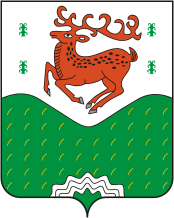 РЕСПУБЛИКА БАШКОРТОСТАН МУНИЦИПАЛЬНЫЙ РАЙОН ЗИЛАИРСКИЙ РАЙОН:!НЗ!Ф!Р АУЫЛ СОВЕТЫ АУЫЛ БИЛӘМӘҺЕ ХАКИМИӘТЕАДМИНИСТРАЦИЯ СЕЛЬСКОГО ПОСЕЛЕНИЯ КАНЗАФАРОВСКИЙ СЕЛЬСОВЕТ453693, БР, Йылайыр районы, Йома?ужа  ауылы,
С. Юлаев  урамы, 48. Тел. 2-50-20453693, БР, Йылайыр районы, Йома?ужа  ауылы,
С. Юлаев  урамы, 48. Тел. 2-50-20453693, РБ, Зилаирский район, д. Юмагужино, ул. С. Юлаева, 48. Тел. 2-50-20.453693, РБ, Зилаирский район, д. Юмагужино, ул. С. Юлаева, 48. Тел. 2-50-20.